Saturday January 8th 2021John o’ Goats charity event at Lyme Final Detailswww.mdoc.org.ukVenue             	Lyme main car park, Disley, near Stockport SK12 2NX                                 	Entrance on A6 just west of Disley Village  GR SJ 964 823Lyme park	Entrance fee free to National Trust members, otherwise adults £8, children £4 for all individuals entering the park in a car. Lyme Park is free to all who walk into the park via any gate, including the main car entrance.Entries	Everyone should pre-register using the MDOC Registration System https://mdocentry.org.uk. This will guarantee a map is available, EOD will be limited. Entries close Thursday 6th January.Registration    	10.00 – 10.45 in the car park.                           	Please do not arrive before 10.00 as there is a Park Run.Entry Fee         	 Free but donations to the charity pleaseCourses          	 John o’ Goats’ is the MDOC version of the annual American head-to-head Billygoat race. Long, medium, short, and very short competitive courses available with age group handicapping. There will be an easy (yellow) course for families and novices.                     SI punching. Dibbers may be borrowed. Courses close at 13.00Prizes 		For Long/Medium and Short: Top 3 males and top 2 femalesFor Very Short: Top male and top femaleYellow: Winner, with lollipops for all contestants.Mass Start      	11.00 prompt. Start is at the Cage (Tower on your left as you drive in). It is 750m from the car park. Allow 10 to 15 minutes.Yellow course will aim to start at 11.05.
Separate starts for each course see below: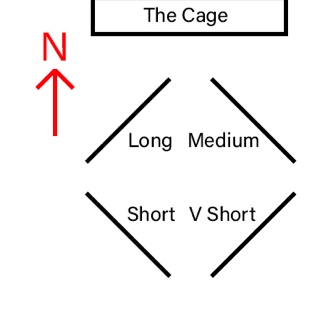 Footwear	Suitable footwear is required for exposed grassland and woodland with some steep slippery slopes and occasional rocky areas. No spikes allowed.Clothing	Please ensure suitable clothing to include cagoule as forecast is cold and wet.Finish              	 Near the car parkPrizegiving and raffle draw at 12.30. in the car parkCharity        	10 local scouts from Macclesfield and Poynton, including one MDOC member, have been chosen to represent the UK at the World Scout Jamboree in Korea in 2023. Donations will be going to Macclesfield District Scouts to support their participation. Donations can be Gift Aided. Apart from paying the BOF levy, all donations will go to the charity as MDOC donates all costs of running the event.Raffle               	There will be a raffle with prizes donated by club members. Takings will be donated to the charity.Facilities           	Toilets and Cafe in the Timber Yard. 5 minutes from car park.Dogs                	 Under close control in the park and on leads near livestock and vehicles.Officials          	Planners – Ben and Alain Kyd     Organisers – Rhys Beynon / Catriona Beynon (W14)Controller – John BrittonEnquiries		lyme2022@mdoc.org.ukCourseLongMediumShortVery ShortMiss 2M21, M35W20, W40, M16, M55W16, W55, M70W70, M80Miss 3M20, M40, M45W18, W45, M60W14, W60, M12W75, M85Miss 4W21, W35, M18, M50W50, M14, M65W12, W65, M75W80+, M90